Особенности физического воспитания и развития детей старшей группы. 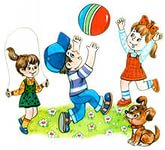 На шестом году жизни ребёнок успешно овладевает основными видами движений, которые становятся более осознанными, что позволяет повысить требования к их качеству, больше внимания уделять развитию физических и морально-волевых качеств (быстрота, ловкость, выносливость, выдержка, настойчивость, организованность, дисциплинированность), дружеских взаимоотношений (умение приходить на помощь товарищу, сопереживать его успехам и неудачам, быть заботливыми и внимательными друг к другу).В старшей группе проводятся три физкультурных занятия в неделю продолжительностью 25 минут. Одно из них организуется в бассейне. На занятиях дети овладевают новыми способами выполнения знакомых им движений, осваивают новые движения: ходьбу перекатом с пятки на носок, прыжки в длину и в высоту с разбега, с приземлением на мягкое препятствие, через длинную скакалку, бросание и ловлю мяча одной рукой из разных исходных положений и построений, ведение мяча, бег с преодолением препятствий, наперегонки, лазанье по гимнастической стенке с изменением темпа, упражнения с набивными мячами, учатся спортивным играм и спортивным упражнениям. Приемами обучения служат показ и объяснение. Существенную роль в обучении играет оценка качества выполнения движений с учётом индивидуальных возможностей и особенностей каждого ребёнка. В содержание физкультурных занятий включены упражнения на формирование правильной осанки и предупреждения плоскостопия. При обучении строевым упражнениям особое внимание обращается на совершенствование умения быстро ориентироваться в пространстве и действовать в соответствии с командой: строиться в колонну по одному, в шеренгу по росту, в круг и несколько кругов; перестраиваться в колонну по двое, трое, четверо; делать повороты направо, налево, кругом на месте и в движении, равняться и размыкаться. В старшей группе на каждом занятии дети выполняют шесть – восемь общеразвивающих упражнений из разных положений. С детьми шестого года жизни чаще проводятся упражнения с палками, обручами, мячами, шнуром.Основные движения:Ходьба.   Детей необходимо приучать выполнять все виды ходьбы чётко, ритмично, с      правильной осанкой и координацией.Бег.      В программе предусматриваются разные виды бега, отличающиеся техникой      выполнения. Интерес к бегу поддерживают с помощью игровых приёмов,      дополнительных заданий. Важно обеспечить постепенное увеличение нагрузки на организм в процессе бега, правильную его дозировку.Прыжки.      В старшей группе более разнообразными становятся упражнения в прыжках.      Ребёнок шестого года жизни должен выполнять прыжки на двух ногах ритмично, с разнообразными движениями рук. Дозировку прыжков следует постепенно увеличивать. Вводится обучение прыжкам в длину с разбега.Бросание, ловля мяча, метание. В старшей группе эти движения усложняются. Обучая детей приёмам катания мяча, ИФК формирует умение дифференцировать свои усилия в зависимости от заданного расстояния; при этом он использует ориентиры. На занятиях у детей закрепляют умение ловить мяч. Усложняются и упражнения на отбивание мяча об пол. Детей упражняют так же в метании на  дальность.Ползание,      лазанье. В старшей группе ползание и лазанье усложняются. Вводятся      ползание на четвереньках с толканием мяча головой, под дугами, змейкой, с преодолением препятствий, в сочетании с другими видами движений. Детей необходимо учит пролезанию в обруч разными способами, лазанью по  гимнастической стенке, разными способами.Упражнения в равновесии. В старшей группе возрастает роль статических упражнений      (сохранение равновесия в положении стоя на гимнастической скамейки на      носках, на одной ноге, в заданной позе). При выполнении упражнений в статическом равновесии ребёнка учат фиксировать упражнения тела.Подвижная      игра. На физкультурных занятиях проводятся подвижные игры,      ответственные роли в которых исполняют сами дети. Задача педагога –      следить за качеством выполнения движений, за тем, чтобы все дети соблюдали      правила игры. В ходе игр необходимо формировать физические и      нравственно-волевые качества.В комплекс утренней гимнастики входят шесть-восемь общеразвивающих упражнений, которые выполняются их разных исходных положений и повторяются пять – восемь раз в зависимости от степени сложности. В утреннюю гимнастику обязательно следует включать упражнения на формирование осанки, укрепление стопы, танцевальные движения.Необходимо побуждать детей в самостоятельной деятельности использовать физкультурный инвентарь и другое оборудование, организовывать подвижные игры с элементами соревнований, спортивные игры и спортивные упражнения. Взрослые должны стараться регулировать чередование различных видов деятельности, направлять интересы детей.Планируемые промежуточные результаты освоения Программы ОДО по физической культуре.К шести годам при успешном освоении Программы ОДО достигается следующий уровень физических качеств ребенка:Владеет в соответствии с возрастом основными  движениями.  Проявляет  интерес  к  участию  в  подвижных  играх  и  физических упражнениях.Проявляет желание участвовать в играх с элементами соревнования, в играх-эстафетах. Пользуется физкультурным оборудованием вне занятий (в свободное время).Умеет ходить и бегать легко, ритмично, сохраняя правильную осанку, направление и темп.Умеет лазать по гимнастической стенке (высота 2,5 м) с изменением темпа.Может прыгать на мягкое покрытие (высота 20 см), прыгать в обозначенное место с высоты 30 см, прыгать в длину с места (не менее 80 см), с разбега (не менее 100 см), в высоту с разбега (не менее 40 см), прыгать через короткую и длинную скакалку.Умеет метать предметы правой и левой рукой на расстояние 5-9 м, в вертикальную и горизонтальную цель с расстояния 3-4 м, сочетать замах с броском, бросать мяч вверх, о землю и ловить его одной рукой, отбивать мяч на месте не менее 10 раз, в ходьбе (расстояние 6 м). Владеет школой мяча.Выполняет упражнения на статическое и динамическое равновесие.Умеет перестраиваться в колонну по трое, четверо; равняться, размыкаться в колонне, шеренге; выполнять повороты направо, налево, кругом.Участвует в упражнениях с элементами спортивных игр: городки, бадминтон, футбол, хоккей.С уважением,Инструктор по физической культуре  - Жукова Анастасия Евгеньевна